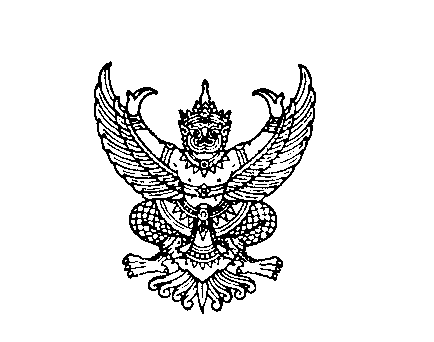 ที่ มท ๐๘10.6/ว	กรมส่งเสริมการปกครองท้องถิ่น							       ถนนนครราชสีมา เขตดุสิต กทม. ๑๐๓๐๐						        ตุลาคม  ๒๕62เรื่อง	แนวทางการดำเนินโครงการซุ้มประตูเมืองเฉลิมพระเกียรติ เนื่องในโอกาสมหามงคลพระราชพิธี
บรมราชาภิเษก (เพิ่มเติม)เรียน	ผู้ว่าราชการจังหวัด ทุกจังหวัดอ้างถึง  หนังสือกรมส่งเสริมการปกครองท้องถิ่น ด่วนที่สุด ที่ มท 0810.6/ว 3815 ลงวันที่ 20 กันยายน 2562ตามที่กรมส่งเสริมการปกครองท้องถิ่นได้แจ้งแนวทางการดำเนินโครงการซุ้มประตูเมือง
เฉลิมพระเกียรติ เนื่องในโอกาสมหามงคลพระราชพิธีบรมราชาภิเษก พร้อมทั้งแบบซุ้มประตูเมือง พระบรมฉายาลักษณ์ของพระบาทสมเด็จพระเจ้าอยู่หัว ที่ฉายกับสมเด็จพระนางเจ้าฯ พระบรมราชินี ภาพพระราชกรณียกิจของพระบาทสมเด็จพระเจ้าอยู่หัว และพระฉายาลักษณ์ของสมเด็จพระนางเจ้าฯ พระบรมราชินี และประมาณราคาค่าก่อสร้าง ให้จังหวัดพิจารณามอบหมายองค์การบริหารส่วนจังหวัดเป็นหน่วยงานดำเนินการจัดสร้างซุ้มประตูเมืองเฉลิมพระเกียรติ เนื่องในโอกาสมหามงคลพระราชพิธีบรมราชาภิเษก นั้นเนื่องจากได้รับการประสานจากหลายจังหวัดว่า มีองค์กรปกครองส่วนท้องถิ่นอื่นมีความประสงค์จะร่วมเฉลิมฉลองและชื่นชมพระบารมี โดยการจัดสร้างซุ้มประตูเมืองเฉลิมพระเกียรติ เนื่องในโอกาสมหามงคลพระราชพิธีบรมราชาภิเษก เพื่อให้ประชาชนในพื้นที่ได้ร่วมสำนึกในพระมหากรุณาธิคุณ ของพระบาทสมเด็จพระเจ้าอยู่หัวและสมเด็จพระบรมราชินี จึงขอให้จังหวัดแจ้งองค์กรปกครองส่วนท้องถิ่นอื่นสามารถร่วมดำเนินการในการจัดสร้างซุ้มประตูเมืองเฉลิมพระเกียรติ เนื่องในโอกาสมหามงคลพระราชพิธีบรมราชาภิเษกได้เช่นเดียวกับองค์การบริหารส่วนจังหวัด โดยขอให้จังหวัดพิจารณาจุดดำเนินการให้เหมาะสมและสมพระเกียรติต่อไปจึงเรียนมาเพื่อโปรดพิจารณาขอแสดงความนับถือ     อธิบดีกรมส่งเสริมการปกครองท้องถิ่นกองพัฒนาและส่งเสริมการบริหารงานท้องถิ่นกลุ่มงานส่งเสริมการพัฒนาเศรษฐกิจ สังคม และคุณภาพชีวิตผู้ประสานงาน นายสำเนียง สิมมาวัน โทร. 089 280 2115